Course code: GLU 0503Course name: VOICE VCourse name: VOICE VCourse name: VOICE VCourse name: VOICE VCycle: IStudy year: IIIStudy year: IIISemester: VECTS: 3Study mode: Obligatory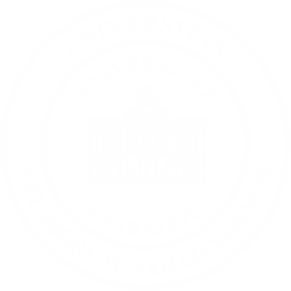 Study mode: ObligatoryStudy mode: ObligatoryTotal hrs. number: 45Lectures: 15Laboratory/practical exercises: 30Other teaching form are consultations, practical work, presentations and public appearances.Organised weekly in additional two hours.Total hrs. number: 45Lectures: 15Laboratory/practical exercises: 30Other teaching form are consultations, practical work, presentations and public appearances.Organised weekly in additional two hours.Teaching participantsTeaching participantsTeachers and associates in the course field.Teachers and associates in the course field.Teachers and associates in the course field.Enrolment preconditions:Enrolment preconditions:Exam in VOICE IV passed.Exam in VOICE IV passed.Exam in VOICE IV passed.Course goal(s):Course goal(s):1. Awareness of the nasopharyngeal area, forward resonance in formation of speech and singing tone2. Expanding the vocal range and equalising vocal register by articulation and voice dynamics3. Technical breathing exercises4. Proper formation of vowels5. Proper formation of vocals through placement exercises with piano6. Genre dependent vocal changes7. Acoustically and physically stable tone8. Voice and movement9. Interpretation of a musical number 1. Awareness of the nasopharyngeal area, forward resonance in formation of speech and singing tone2. Expanding the vocal range and equalising vocal register by articulation and voice dynamics3. Technical breathing exercises4. Proper formation of vowels5. Proper formation of vocals through placement exercises with piano6. Genre dependent vocal changes7. Acoustically and physically stable tone8. Voice and movement9. Interpretation of a musical number 1. Awareness of the nasopharyngeal area, forward resonance in formation of speech and singing tone2. Expanding the vocal range and equalising vocal register by articulation and voice dynamics3. Technical breathing exercises4. Proper formation of vowels5. Proper formation of vocals through placement exercises with piano6. Genre dependent vocal changes7. Acoustically and physically stable tone8. Voice and movement9. Interpretation of a musical number Thematic units:(if needed, the weekly work schedule is established taking into account the organizational units’ peculiarities)Thematic units:(if needed, the weekly work schedule is established taking into account the organizational units’ peculiarities)Technical breathing exercisesDynamic exercises under pressureSix vocal qualities according to the Estill Voice Model studyFormation of sonorous, stable and steady tonePlacement of voice with the help of consonantsPlacement of voice in middle vocal registerConcentrated, focused and intonationally accurate tonePhonated middle register in combined exercisesPhonated middle register with use of wordsPhonated middle register with long vowelsVoice control in lower and upper intonationVoice emission through change of intonation in speechVoice and movement (synchronised and contrasting voice and movement)Acoustically and physically stable toneGradation of equalised voice registerVoice articulation - vowelsGenre dependent vocal changesPlacement exercises with pianoSingle tone exercisesPlacement of the tone in mask exercisesAppoggio exercises Vocal register equalisation exercisesVocal range expansion exercisesMelodic exercises – countingApplication of acquired knowledge on vocal compositionsInterpretationDictionPhrasingSong as a musical form in theatre performancesEthnic /World music/SEMINAR PAPERTechnical breathing exercisesDynamic exercises under pressureSix vocal qualities according to the Estill Voice Model studyFormation of sonorous, stable and steady tonePlacement of voice with the help of consonantsPlacement of voice in middle vocal registerConcentrated, focused and intonationally accurate tonePhonated middle register in combined exercisesPhonated middle register with use of wordsPhonated middle register with long vowelsVoice control in lower and upper intonationVoice emission through change of intonation in speechVoice and movement (synchronised and contrasting voice and movement)Acoustically and physically stable toneGradation of equalised voice registerVoice articulation - vowelsGenre dependent vocal changesPlacement exercises with pianoSingle tone exercisesPlacement of the tone in mask exercisesAppoggio exercises Vocal register equalisation exercisesVocal range expansion exercisesMelodic exercises – countingApplication of acquired knowledge on vocal compositionsInterpretationDictionPhrasingSong as a musical form in theatre performancesEthnic /World music/SEMINAR PAPERTechnical breathing exercisesDynamic exercises under pressureSix vocal qualities according to the Estill Voice Model studyFormation of sonorous, stable and steady tonePlacement of voice with the help of consonantsPlacement of voice in middle vocal registerConcentrated, focused and intonationally accurate tonePhonated middle register in combined exercisesPhonated middle register with use of wordsPhonated middle register with long vowelsVoice control in lower and upper intonationVoice emission through change of intonation in speechVoice and movement (synchronised and contrasting voice and movement)Acoustically and physically stable toneGradation of equalised voice registerVoice articulation - vowelsGenre dependent vocal changesPlacement exercises with pianoSingle tone exercisesPlacement of the tone in mask exercisesAppoggio exercises Vocal register equalisation exercisesVocal range expansion exercisesMelodic exercises – countingApplication of acquired knowledge on vocal compositionsInterpretationDictionPhrasingSong as a musical form in theatre performancesEthnic /World music/SEMINAR PAPERLearning outcomes: Learning outcomes: Knowledge: Formation of sonorous, stable and steady toneSkills: Voice and movement (synchronised and contrasting voice and movement), interpretation of a work of musicCompetencies: Acoustically and physically stable toneKnowledge: Formation of sonorous, stable and steady toneSkills: Voice and movement (synchronised and contrasting voice and movement), interpretation of a work of musicCompetencies: Acoustically and physically stable toneKnowledge: Formation of sonorous, stable and steady toneSkills: Voice and movement (synchronised and contrasting voice and movement), interpretation of a work of musicCompetencies: Acoustically and physically stable toneTeaching methods: Teaching methods: The contents of Voice V are delivered in a combination of lectures, exercises, seminars and individual exercises that cannot strictly be separated in the teaching process.Lectures – the process of introducing the theme and verbal elaboration of the theme, practical application of the theme on stage, seminars in form of special lectures, discussions and meetings with prominent artists, presentations and public appearances.The contents of Voice V are delivered in a combination of lectures, exercises, seminars and individual exercises that cannot strictly be separated in the teaching process.Lectures – the process of introducing the theme and verbal elaboration of the theme, practical application of the theme on stage, seminars in form of special lectures, discussions and meetings with prominent artists, presentations and public appearances.The contents of Voice V are delivered in a combination of lectures, exercises, seminars and individual exercises that cannot strictly be separated in the teaching process.Lectures – the process of introducing the theme and verbal elaboration of the theme, practical application of the theme on stage, seminars in form of special lectures, discussions and meetings with prominent artists, presentations and public appearances.Knowledge assessment methods with grading system: Knowledge assessment methods with grading system: Knowledge is assessed by midterm exam, seminar paper and final exam, provided that attendance and engagement criteria have been met.Students can score a maximum of 50 points before the final exam.A requirement for the final exam is for students to achieve the minimum number of points under each criterion– 25 in total.Note:Students’ activity in projects of other departments, as well as professional engagements approved by the relevant Academy bodies, can be additionally scored if related to the syllabus of the course Voice.Knowledge is assessed by midterm exam, seminar paper and final exam, provided that attendance and engagement criteria have been met.Students can score a maximum of 50 points before the final exam.A requirement for the final exam is for students to achieve the minimum number of points under each criterion– 25 in total.Note:Students’ activity in projects of other departments, as well as professional engagements approved by the relevant Academy bodies, can be additionally scored if related to the syllabus of the course Voice.Knowledge is assessed by midterm exam, seminar paper and final exam, provided that attendance and engagement criteria have been met.Students can score a maximum of 50 points before the final exam.A requirement for the final exam is for students to achieve the minimum number of points under each criterion– 25 in total.Note:Students’ activity in projects of other departments, as well as professional engagements approved by the relevant Academy bodies, can be additionally scored if related to the syllabus of the course Voice.Literature:Literature:Compulsory:Mr. Ljiljana Grujić Erenrajh: GLASOVNO OBRAZOVANJE GLUMCA, Univerzitet umetnosti Beograd 1995.M. Marković: GLAS GLUMCA, CLIO Beograd, 2002.Cicely Berry: GLUMAC I GLAS, AGM Zagreb, 1997.Optional:B. Špiler, UMJETNOST SOLO PJEVANJA, Muzička akademija Sarajevo, 1972.Compulsory:Mr. Ljiljana Grujić Erenrajh: GLASOVNO OBRAZOVANJE GLUMCA, Univerzitet umetnosti Beograd 1995.M. Marković: GLAS GLUMCA, CLIO Beograd, 2002.Cicely Berry: GLUMAC I GLAS, AGM Zagreb, 1997.Optional:B. Špiler, UMJETNOST SOLO PJEVANJA, Muzička akademija Sarajevo, 1972.Compulsory:Mr. Ljiljana Grujić Erenrajh: GLASOVNO OBRAZOVANJE GLUMCA, Univerzitet umetnosti Beograd 1995.M. Marković: GLAS GLUMCA, CLIO Beograd, 2002.Cicely Berry: GLUMAC I GLAS, AGM Zagreb, 1997.Optional:B. Špiler, UMJETNOST SOLO PJEVANJA, Muzička akademija Sarajevo, 1972.